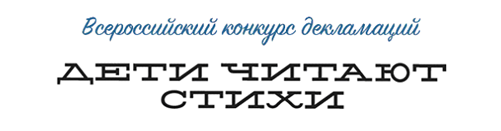 Номинация «11-14 лет»Номинация «11-14 лет»Номинация «11-14 лет»Номинация «11-14 лет»Номинация «11-14 лет»Номинация «11-14 лет»№УчастникВоз-растГородРаботаГоло-сов1Андрей Соболев11-14 летМоскваВладимир Григорьевич Калиниченко «Случилось такое в 44-ом...»11822Богданова Полина11-14 летМоскваОльга Киевская «Баллада о матери»5753Абрамова Полина11-14 летРязаньН.Заболоцкий «Некрасивая девочка»5344Столярова Ярославна11-14 летПермьПоэт неизвестен (из просторов интернета) «Волк»4385Яцкович Влад11-14 летУфаКонстантин Ваншенкин «Мальчишка»4296Гнусарев Александр11-14 летВолгоградКрюков Михаил «Русский язык»3687Панина Дарья11-14 летДонскойМайков Аполлон Николаевич «Мать»3348Михаил Самуха11-14 летСевастопольВиталий Федорович Фесенко «ПОСЛЕДНИЙ ПАРАД»3329Габриэлова Полина11-14 летАстраханьЕсенин Сергей Александрович «Лебёдушка»32110Морогай Софья11-14 летМоскваСергей Есенин «Пушкину»30411Масалова Мария11-14 летНефтеюганскРоберт Рождественский «Баллада о зенитчицах»28412Свирская Анастасия11-14 летСтавропольАлександр Александрович Блок «Ночь на Новый год»27713Бахлыкова Анастасия11-14 летМоскваМуса Джалиль «Чулочки»27314Широкобородова Василиса11-14 летВоронежДементьев Андрей Дмитриевич «Баллада о матери»26515Жукова Алеся11-14 летКазаньГ.Р.Державин «Властителям и судиям»25916Добрынина Мария11-14 летНовосибирскЛора Тасси «Дети войны»25717Левичкин Иван11-14 летРязаньСветлана Одинокая «Фотография вложена в старую книжку...»25318Варламкин Илья11-14 летЛюдиновоВысоцкий Владимир Семенович «Он не вернулся из боя.»24819Шкарин Владислав11-14 летТюменьГудзенко Семён Петрович «Перед атакой»24420Олеся Луценко11-14 летМирныйВикулов Сергей Васильевич «Парад Победы»22821Шуманская Диана11-14 летМичуринскГлинка Федор Николаевич «Сон русского на чужбине»22622Буянова Дарья11-14 летНовомичуринскН.Заболоцкий «Некрасивая девочка»22123Павлов Вячеслав11-14 летБикинСергей Александрович Есенин «Ты запой мне ту песню, что прежде»22124Смирнова Марина11-14 летНовосибирскСергей Михалков «Хижина дяди Тома»21825Захарычева Анастасия11-14 летСарапулМазунин Игорь Юрьевич «Уродливый кот»21826Селезнев Евгений11-14 летНижнекамскМуса Джалиль «Чулочки»21527Никандрова Екатерина11-14 летСанкт-ПетербургБлагинина Елена Александровна «Письмо папе на фронт.»21128Перевозчикова Ульяна11-14 летСургутПушкин Александр Сергеевич «Узник»20629Хомяков Леонард11-14 летРязаньС. А. Есенин «Я иду долиной...»20230Рената Алиева11-14 летДагестанские ОгниАндрей Дементьев «Баллада о матери»20131Ахроров Озод11-14 летСанкт-ПетербургВладимир Владимирович Маяковский «Война объявлена»20032Третьякова Юлия11-14 летКамышловШишкина Лена 7 лет ,стихотворение "Ёлочка" автор А. Барто «Третьякова Юлия 12 лет, стихотворение "Мама на даче" автор М. Цветаева»19933Сумина Екатерина11-14 летКемеровоКонстантин Симонов «Горят города по пути этих полчищ...»19634Шварёв Даниил11-14 летКашираА.С.Пушкин «У лукоморья дуб зелёный...»18935Кристина Сысоева11-14 летМирныйпастернак Борис Леонидович «Снег идет»18636Нехаева Софья11-14 летОзерскЭдуард Асадов «Когда мне встречается в людях дурное»18437Ирина Винниченко11-14 летМирныйАсадов Эдуард Аркадьевич «Чудачка»17938Бадаква Анастасия11-14 летМирныйЕсенин С.А. «Шел господь пытать людей в любови»17939Антон Гребенюк11-14 летМирныйАсадов Эдуард «Могила неизвестного солдата»17840Пупынина Ирина11-14 летМирныйЭдуард Асадов «Пеликан»17841Дарья Базанова11-14 летМирныйЛохвицкая Мирра Александровна «Царица снов»17742Дружинина Ульяна11-14 летБиробиджанМ.Ю.Лермонтов «Гусар»17643Зарембо Мария11-14 летСанкт-ПетербургДжон Чиарди «Жуткое логово»17444Ефремов Николай11-14 летКоролевПастернак Борис Леонидович «Учись прощать»17145Варвара Соколова11-14 летВолгоградС.Есенин «Гой ты, Русь, моя родная!»16646Ованесов Борис11-14 летСтавропольБорис Леонидович Пастернак «Быть знаменитым некрасиво...»16547Волосюк Ольга11-14 летБеларусьФёдор Достоевский «Божий дар»16548Сысоев Никита11-14 летСтавропольАхматова Анна Андреевна «Маяковский в 1913 году»16049Варданашвили Лиана11-14 летМоскваВиктор Борисович Гин «Не обижайте матерей»15850Никитина Ксения11-14 летКазаньИ.Мордовина «Служивый»15751Мацкевич Мария11-14 летНовосибирскРоберт Рождественский «Огромное небо»15552Киселева Александра11-14 летКуйбышевК.Бальмонт «Золотая рыбка»15453Лена Высотина11-14 летИркутскАлександр Андреевич Прокофьев «Мне о России надо говорить»14854Дозорец Алина11-14 летМичуринскИван Саввич Никитин «Встреча зимы»14455Ариана Титаева11-14 летСургутВладимир Владимирович Маяковский «СТИХИ О СОВЕТСКОМ ПАСПОРТЕ»14456Чернышова Диана11-14 летВолгоградМуса Джалиль «Варварство»14257Доржу Айко11-14 летКызылКонстантин Симонов «Родина»14158Поскребышева Анастасия11-14 летКировЕлена Благинина «Папе на фронт»14059Година Анастасия11-14 летЛугаВ.К. Кюхельбекер «Ручей»13960Польшина Елена11-14 летНовочеркасскС.Есенин «Жизнь-обман с чарующей тоскою»13961Тайматов Ринат11-14 летМенделеевскСергей Михалков «Детский ботинок»13862Куимова Юлия11-14 летЧапаевскРоберт Иванович Рождественский «Я в глазах твоих утону. Можно?»13563Анисимова Александра11-14 летЕкатеринбургНиколай Рубцов «Видения на холме»13564Трунтова Маргарита11-14 летСнежногорскМуха Рената Григорьевна «Короткое стихотворение про длинное путешествие»13265Соколовская Ирина11-14 летЭлистаРождественский Роберт Иванович «Реквием»13266Черепанова Алина11-14 летБарнаулВероника Тушнова «Кукла»13167Карпухина Мария11-14 летЧеховКонстантин Симонов «Умер друг у меня»13168Прокопик Янина11-14 летБеларусьЮрий Левитанский «Женщина, которая летала»13069Семенов Дмитрий11-14 летЧебоксарыРоберт Бернс «Песня о злой жене»13070Алина Синельникова11-14 летЛипецкЕсенин Сергей Александрович «Голубая кофта»129